РАБОЧАЯ ПРОГРАММа ПРОФЕССИОНАЛЬНОГО МОДУЛЯПМ.02. ОБСЛУЖИВАНИЕ И РЕМОНТ ПОДЗЕМНЫХ ГАЗОПРОВОДОВ И СООРУЖЕНИЙ НА НИХ программы подготовки квалифицированных рабочих, служащих по профессии СПО 43.01.07 Слесарь по эксплуатации и ремонту газового оборудованияКвалификации:Слесарь по эксплуатации и ремонту газового оборудования 3 разряда;Слесарь по эксплуатации и ремонту подземных газопроводов 3 разряда2016 г.Рабочая программа профессионального модуля разработана на основе Федерального государственного образовательного стандарта  (далее – ФГОС) по профессии среднего  профессионального образования (далее – СПО) 43.01.07.  Слесарь по эксплуатации и ремонту газового оборудования, утвержденного приказом  Министерством образования и науки Российской Федерации № 732, от 02 августа 2013 года.Организация-разработчик: ГАПОУ РС(Я) «Якутский промышленный техникум»Разработчик:Заровняев Петр Петрович, преподаватель спец. дисциплин  СОДЕРЖАНИЕ 1. паспорт  ПРОГРАММЫ ПРОФЕССИОНАЛЬНОГО МОДУЛЯОбслуживание и ремонт подземных газопроводов и сооружений на нихназвание  профессионального модуля1.1. Область применения программыПрограмма профессионального модуля является частью программы подготовки квалифицированных рабочих, служащих в соответствии с ФГОС по  профессии СПО 43.01.07. Слесарь по эксплуатации и ремонту газового оборудования в части освоения основного вида профессиональной деятельности (ВПД):Обслуживание и ремонт подземных газопроводов и сооружений на нихи соответствующих профессиональных компетенций (ПК):ПК 2.1. Выполнять слесарные работы на действующих газопроводахПК 2.2. Выполнять слесарно-монтажные работы по присоединению вновь построенных газопроводов к действующим.ПК 2.3. Производить замеры давления газа на подземных газопроводахПК 2.4. Производить поиск утечки газа методом бурения скважин на глубину залегания газопроводовПК 2.5. Производить ремонт подземных газопроводов и сооружений на них (гидрозатворы, компенсаторы, конденсатосборники, вентили, краны, задвижки).ПК 2.6. Вводить в эксплуатацию газорегуляторные пункты (ГРП), обслуживать и ремонтировать оборудование ГРП.ПК 2.7.  Обслуживать дренажные, катодные, анодные и протекторные защитные установки. Программа профессионального модуля может быть использована дополнительно профессиональном образовании и профессиональной  подготовки при освоении рабочей профессии (100107.01)Слесарь по эксплуатации и ремонту газового оборудования, разр.3  1.2. Цели и задачи профессионального модуля – требования к результатам освоения профессионального модуляС целью овладения указанным видом профессиональной деятельности и соответствующими профессиональными компетенциями обучающийся в ходе освоения профессионального модуля должен:иметь практический опыт:выполнения слесарно-монтажных работ на подземных газопроводах (резка и врезка труб, сварка, склеивание полиэтиленовых труб, клепка, шлифовка, изоляция);работ по присоединению вновь построенных газопроводов к действующим;проведение замеров давления газа, поиска утечки газа на подземных газопроводов и сооружений на них;обслуживания защитных установок;ввода в эксплуатацию газорегуляторных пунктов;обслуживания и ремонта газового оборудования газорегуляторных пунктов (ГРП), перевода на байпас, снижения и регулирования давления, настройки регуляторов давления, предохранительно-запорных и сбросных клапанов,замены кассеты в фильтрах газорегуляторных пунктов (ГРП), проверки по приборам давления газа до и после регулятора, перепада  давления на фильтре;контроля правильности сцепления рычагов и молоточка предохранительно-запорного клапана; смены картограмм регулирующих приборов;   уметь:выполнять  типовые слесарные операции по притирке материалов, пайке материалов, соединению изделий, пригоночные операции;производить подготовку и центровку труб под сварку;производить замеры давления газа на газопроводах;отбирать пробы газовоздушной смеси для контрольной проверки;производить бурение скважин на глубину залегания газопроводов;устранять утечки газа в арматуре и на газопроводах;осуществлять профилактический осмотр и ремонт газопроводов и сооружений на них;наносить и проверять качество изоляционных покрытий;вводить в эксплуатацию газорегуляторных пунктов;проверять состояние и ремонтировать газовое оборудование газорегуляторных пунктов: осуществлять осмотр технического состояния регуляторов давления, сбросных клапанов, вентилей, фильтров, предохранительно-запорных клапанов, контрольно-измерительных приборов (КИП);проверять ход и плотности закрытия задвижек, предохранительных клапанов; проверять плотность всех соединений и арматуры, производить очистку фильтра, смазку трущихся частей и перенабивку сальника;производить продувку импульсивных трубок;проверять параметры настройки запорных и сбросных клапанов;ремонтировать и заменять устаревшее и изношенное оборудование;знать:технологический процесс подготовки и центровки труб под сварку, типы врезок на газопроводах, способы замера давления газа на газопроводах, правила пользования контрольно-измерительными приборами;правила бурения скважин и шурфов;правила обнаружения и устранения утечек газа;свойства горючих газов, условия образования взрывоопасной смеси, технологию осуществления профилактического осмотра и ремонта газопроводов и сооружений на них;правила нанесения противокоррозионной изоляции, основные сведения об электрозащитных установках на газопроводах;назначение, классификацию, принципиальные схемы газорегуляторных пунктов;устройство, технические характеристики, принцип обслуживания и ремонта оборудования газорегуляторных пунктов (ГРП), правила безопасности при эксплуатации и ремонте газорегуляторных установок.1.3. Рекомендуемое количество часов на освоение программы профессионального модуля:всего – 420 часов, в том числе:максимальной учебной нагрузки обучающегося– 132 часов, включая:обязательной аудиторной учебной нагрузки обучающегося– 88 часов;самостоятельной работы обучающегося – 44 часа, из которых 2 часа на консультации;учебной практики – 144 часа; производственной практики –144 часа.2. результаты освоения ПРОФЕССИОНАЛЬНОГО МОДУЛЯ Результатом освоения профессионального модуля является овладение обучающимися видом профессиональной деятельности обслуживание и ремонт газового оборудования систем газоснабжения потребителей, в том числе профессиональными (ПК) и общими (ОК) компетенциями:3. СТРУКТУРА и содержание профессионального модуля3.1. Тематический план профессионального модуля ПМ.02. Обслуживание и ремонт подземных газопроводов и сооружений на них3.2. Содержание обучения по профессиональному модулю ПМ.02. Обслуживание и ремонт подземных газопроводов и сооружений на них4. условия реализации  ПРОФЕССИОНАЛЬНОГО МОДУЛЯ4.1. Требования к минимальному материально-техническому обеспечениюРеализация профессионального модуля предполагает наличие учебных кабинетов:- основ газового хозяйства, - черчения, - материаловедения,- охраны труда, - безопасности жизнедеятельности;Мастерскихслесарная;Лабораторий лаборатория для подготовки слесарям по эксплуатации и ремонту газового оборудования; Оборудование учебного кабинета и рабочих мест кабинетов:общепрофессиональных дисциплин:Оборудование, мебель, инвентарь;Технические средства обучения;Наглядные пособия;Дидактические материалы.Оборудование мастерской и рабочих мест мастерской: Мастерская слесарного делаОборудование, мебель, инвентарь:Доска классная трехсекционная.Рабочий стол преподавателя.Комплект столов и стульев ученический.Стол для демонстрации наглядных пособий.Шкаф для хранения наглядных пособий.Экран.Технические средства обучения:КомпьютерМультимедийный проектор.Мультимедийные средства обучения.Оборудование и инструмент для выполнения работ по темам:1.	Разметка плоскостей поверхностей.2.	Рубка, правка, гибка.3.	Резка4.	Опиливание.5.	Сверление, зенкование и развертывание.6.	Выполнение заклепочных соединений.7.	Разметка пространственнаяОборудование лаборатории и рабочих мест лаборатории: Лаборатория газового хозяйства. Оборудование, мебель, инвентарь;Технические средства обучения;Наглядные пособия;Дидактические материалы.Макет газорегуляторного  пункта.Регулятор давления РДУК.Предохранительно запорный клапан.Дифференциальные манометры для замера перепада давления. Входная, выходная задвижка, задвижка на байпасе.Обводная линия (байпас).Фильтр, импульсные трубки.  Бытовые газовые плиты.Газовые горелки.Проточные, емкостные водонагреватели.Импортные газовые оборудования.ГазоиндикаторыРеализация профессионального модуля предполагает обязательную производственную практику.Оборудование и технологическое оснащение рабочих мест:в соответствии с содержанием работ в рамках производственной практики (ПМ 1)4.2. Информационное обеспечение обученияПеречень рекомендуемых учебных изданий, Интернет-ресурсов, дополнительной литературыОсновные источники: Брюханов О.Н., Кузнецов В.А. Газифицированные котельные агрегаты: Учебник.-М.: ИНФРА-М, 2012Кязимов К.Г., Гусев В.Е. Устройство и эксплуатация газового  хозяйства: учебник для нач. проф. Образования /К.Г. Кязимов, В.Е. Гусев.-4-е изд., испр.-М.: Издательский центр «Академия», 2012Дополнительные источники:Кязимов К.Г. Справочник газовика: Справ. Пособие.-3-е изд., стер.-М.: Высш. школа; Изд. Центр «Академия», 2006Правила безопасности в нефтяной и газовой промышленности. РД 08-200-98.-М.: Изд-во НЦ ЭНАС, 2008Интернет-ресурс: «Газовое хозяйство»bibliotekar.ru› Газовое оборудованиеRosTeplo.ru› Типовая инструкцияgasforum.ru› proekty-dokumentov /1342/ требования к домовому газовому оборудованиюgvozdik.ru› Документы› Правила безопасности в газовом хозяйстве4.3. Общие требования к организации образовательного процессаПрограмма профессионального модуля ежегодно обновляется с учетом запросов работодателей, особенностей развития региона, науки, культуры, экономики, техники, технологий и социальной сферы в рамках, установленных федеральным государственным образовательным стандартом.При организации образовательного процесса, в условиях реализации компетентностного подхода,  предусматривается использование активных форм проведения занятий с применением электронных образовательных ресурсов, деловых и ролевых игр, индивидуальных и групповых проектов, анализа производственных ситуаций. Освоению данного профессионального модуля предшествовали следующие учебные дисциплины: Основы материаловедение, Основы электротехники, техническое черчение, охрана труда, основы экономики, технология работ, безопасность жизнедеятельности и физическая культура.Производственное обучение реализуется в рамках данного профессионального модуля рассредоточено, чередуясь с теоретическими занятиями.4.4. Кадровое обеспечение образовательного процессаТребования к квалификации педагогических (инженерно-педагогических) кадров, обеспечивающих обучение по междисциплинарному курсу (курсам): - педагогические кадры, имеющие среднее профессиональное или высшее профессиональное образование, соответствующее профилю преподаваемой дисциплины (модуля). Требования к квалификации педагогических кадров, осуществляющих руководство практикойИнженерно-педагогический состав: инженерно-педагогические кадры, имеющие профессиональную квалификацию на 1–2 разряда выше, чем предусмотрено образовательным стандартом по данной профессии.Мастера: Опыт  деятельности в организациях соответствующей профессиональной сферы является обязательным для преподавателей, отвечающих за освоение обучающимся профессионального  цикла,  эти преподаватели и мастера производственного обучения должны проходить стажировку в профильных организациях не реже 1 раза в 3 года. 5. Контроль и оценка результатов освоения профессионального модуля (вида профессиональной деятельности)Формы и методы контроля и оценки результатов обучения должны позволять проверять у обучающихся не только сформированность профессиональных компетенций, но и развитие общих компетенций и обеспечивающих их умений.Разработчики: 	ГАПОУ РС(Я) ЯПТ мастер п/о                                     П.П. Заровняев (место работы)         (занимаемая должность)                                      (инициалы, фамилия)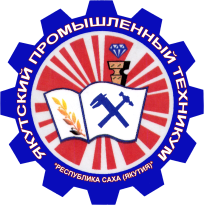 Министерство профессионального образования, подготовки и расстановки кадров Республики Саха (Якутия)Государственное автономное профессиональное  образовательное учреждение Республики Саха (Якутия) «Якутский промышленный техникум»УТВЕРЖДАЮ:Заместитель директора по УР_________________ С.В. Иванова«_____» __________ 2016 г.РАССМОТРЕНО                    на заседании предметно-цикловойкомиссии металлообработкиПротокол № ___ от ________ 2016 г.Председатель ПЦК ________________Игнатьева М.В.ОДОБРЕНО И РЕКОМЕНДОВАНОМетодическим советом ГАПОУ РС(Я) ЯПТПротокол № ___ от ________ 2016 г.Председатель МС ___________________Филиппов М.И.1. ПАСПОРТ ПРОГРАММЫ ПРОФЕССИОНАЛЬНОГО МОДУЛЯстр.32. результаты освоения ПРОФЕССИОНАЛЬНОГО МОДУЛЯ73. СТРУКТУРА и содержание профессионального модуля84 условия реализации ПРОФЕССИОНАЛЬНОГО МОДУЛЯ155. Контроль и оценка результатов освоения профессионального модуля (вида профессиональной деятельности)18КодНаименование результата обученияПК 2.1.Выполнять слесарные работы на действующих газопроводах.ПК 2.2.Выполнять слесарно-монтажные работы по присоединению вновь построенных газопроводов к действующим.ПК2.3.Производить замеры давления газа на подземных газопроводахПК 2.4.Производить поиск утечки газа методом бурения скважин на глубину залегания газопроводовПК 2.5. Производить ремонт подземных газопроводов и сооружений на них (гидрозатворы, компенсаторы, конденсатосборники, вентили, краны, задвижки)ПК 2.6.Вводить в эксплуатацию газорегуляторные пункты (ГРП), обслуживать и ремонтировать оборудование ГРППК 2.7.Обслуживать дренажные, катодные, анодные и протекторные защитные установки.ОК  1Понимать сущность и социальную значимость своей будущей профессии, проявлять к ней устойчивый интерес. ОК  2Организовывать собственную деятельность, исходя из цели и способов ее достижения, определенных руководителем.  ОК  3Анализировать рабочую ситуацию, осуществлять текущий и итоговый контроль, оценку и коррекцию собственной деятельности, нести ответственность за результаты своей работы.    ОК 4Осуществлять поиск информации, необходимой для эффективного выполнения профессиональных задач. ОК 5Использовать информационно-коммуникационные технологии и профессиональной деятельности. ОК 6Работать в команде, эффективно общаться с коллегами, руководством, клиентами.  ОК 7 Исполнять воинскую обязанность, в том числе с применением полученных профессиональных знаний (для юношей). Коды профессиональных компетенцийНаименования разделов профессионального модуля*Всего часов(макс. учебная нагрузка и практики)Объем времени, отведенный на освоение междисциплинарного курса (курсов)Объем времени, отведенный на освоение междисциплинарного курса (курсов)Объем времени, отведенный на освоение междисциплинарного курса (курсов)Практика Практика Коды профессиональных компетенцийНаименования разделов профессионального модуля*Всего часов(макс. учебная нагрузка и практики)Обязательная аудиторная учебная нагрузка обучающегосяОбязательная аудиторная учебная нагрузка обучающегосяСамостоятельная работа обучающегося, часовУчебная,часовПроизводственная,часовКоды профессиональных компетенцийНаименования разделов профессионального модуля*Всего часов(макс. учебная нагрузка и практики)Всего,часовв т.ч. лабораторные работы и практические занятия,часовСамостоятельная работа обучающегося, часовУчебная,часовПроизводственная,часов12345678ПК 2.1.-ПК 2.3.Раздел 1. Слесарно-монтажные работы на  подземных газопроводах8828121248-ПК 2.4.-ПК 2.5.Раздел 2. Ремонт подземных газопроводов и сооружений на них8724141548-ПК 2.6.Раздел 3. Ввод в эксплуатацию газорегуляторные пункты (ГРП)55228824-ПК 2.7.Раздел 4. Обслуживание защитных установок48148924-Производственная практика144144Всего:420884244144144Наименование разделов профессионального модуля (ПМ), междисциплинарных курсов (МДК) и темСодержание учебного материала, лабораторные работы и практические занятия, самостоятельная работа обучающихся, курсовая работа (проект)Содержание учебного материала, лабораторные работы и практические занятия, самостоятельная работа обучающихся, курсовая работа (проект)Содержание учебного материала, лабораторные работы и практические занятия, самостоятельная работа обучающихся, курсовая работа (проект)Содержание учебного материала, лабораторные работы и практические занятия, самостоятельная работа обучающихся, курсовая работа (проект)Содержание учебного материала, лабораторные работы и практические занятия, самостоятельная работа обучающихся, курсовая работа (проект)Содержание учебного материала, лабораторные работы и практические занятия, самостоятельная работа обучающихся, курсовая работа (проект)Объем часовУровень освоения122222234Раздел 1 ПМ. 02  Слесарно-монтажные работы на  подземных газопроводах88МДК.02.01Технология обслуживания и ремонта подземных газопроводов и сооружений на них28Тема 1.1. Устройство и эксплуатация подземных газопроводовСодержаниеСодержаниеСодержаниеСодержаниеСодержаниеСодержание8Тема 1.1. Устройство и эксплуатация подземных газопроводов1.1.1.Устройство подземных газопроводовДобыча и транспорт газа по магистральным газопроводам. Системы газоснабжения городов. Устройство подземных газопроводов. Трубы и их соединения. Газовая арматура и оборудование. Приемка и ввод  газопроводов в эксплуатацию.Устройство подземных газопроводовДобыча и транспорт газа по магистральным газопроводам. Системы газоснабжения городов. Устройство подземных газопроводов. Трубы и их соединения. Газовая арматура и оборудование. Приемка и ввод  газопроводов в эксплуатацию.Устройство подземных газопроводовДобыча и транспорт газа по магистральным газопроводам. Системы газоснабжения городов. Устройство подземных газопроводов. Трубы и их соединения. Газовая арматура и оборудование. Приемка и ввод  газопроводов в эксплуатацию.42Тема 1.1. Устройство и эксплуатация подземных газопроводов  2.  2.  2.Эксплуатация подземных газопроводов.Режим работы систем газоснабжения. Техническое обслуживание подземных газопроводов. Замер давления газа в газопроводах. Эксплуатация подземных газопроводов.Режим работы систем газоснабжения. Техническое обслуживание подземных газопроводов. Замер давления газа в газопроводах. Эксплуатация подземных газопроводов.Режим работы систем газоснабжения. Техническое обслуживание подземных газопроводов. Замер давления газа в газопроводах. 42Тема 1.1. Устройство и эксплуатация подземных газопроводовПрактические занятияПрактические занятияПрактические занятияПрактические занятияПрактические занятияПрактические занятия6Тема 1.1. Устройство и эксплуатация подземных газопроводов1.1.1.Устройство и эксплуатация  подземных газопроводов.  Тестирование.Устройство и эксплуатация  подземных газопроводов.  Тестирование.Устройство и эксплуатация  подземных газопроводов.  Тестирование.2Тема 1.1. Устройство и эксплуатация подземных газопроводов2.2.2.Расчет сети высокого давленияРасчет сети высокого давленияРасчет сети высокого давления2Тема 1.1. Устройство и эксплуатация подземных газопроводов  3.  3.  3.Расчет сети низкого давленияРасчет сети низкого давленияРасчет сети низкого давления2Тема 1.2. Присоединение новых газопроводов к действующим сетямСодержание Содержание Содержание Содержание Содержание Содержание 8Тема 1.2. Присоединение новых газопроводов к действующим сетям1.1.1.1.1.Присоединение новых газопроводов к действующим сетямПрисоединение к стальным газопроводам. Соединение  концов газопроводов. Присоединение металлических газопроводов к неметаллическим. Присоединение к стальным газопроводам высокого и среднего давления без снижения давления..62Тема 1.2. Присоединение новых газопроводов к действующим сетям  2.  2.  2.  2.  2.Переключение газопроводов. Снижение давления в газопроводах. Продувка газопроводов22Тема 1.2. Присоединение новых газопроводов к действующим сетямПрактические занятияПрактические занятияПрактические занятияПрактические занятияПрактические занятияПрактические занятия6Тема 1.2. Присоединение новых газопроводов к действующим сетям1.1.1.1.1.Схема соединения полиэтиленовых труб, полиэтиленовой трубы с металлической, концов газопроводов. Выполнение технической графики. Решение типовых задач.Переключение газопроводов. Решение задач4Тема 1.2. Присоединение новых газопроводов к действующим сетям2.2.2.2.2.Маршрутная карта газопровода. Тестирование.Гидравлический расчет газопроводов. Решение задач2Самостоятельная работа при изучении раздела 1 ПМ.02Систематическая проработка конспектов занятий, учебной и специальной технической литературы (по вопросам к параграфам, главам учебных пособий, составленным преподавателем).Подготовка к практическим работам с использованием методических рекомендаций преподавателя, оформление практических работ, отчетов и подготовка к их защите.Самостоятельная работа при изучении раздела 1 ПМ.02Систематическая проработка конспектов занятий, учебной и специальной технической литературы (по вопросам к параграфам, главам учебных пособий, составленным преподавателем).Подготовка к практическим работам с использованием методических рекомендаций преподавателя, оформление практических работ, отчетов и подготовка к их защите.Самостоятельная работа при изучении раздела 1 ПМ.02Систематическая проработка конспектов занятий, учебной и специальной технической литературы (по вопросам к параграфам, главам учебных пособий, составленным преподавателем).Подготовка к практическим работам с использованием методических рекомендаций преподавателя, оформление практических работ, отчетов и подготовка к их защите.Самостоятельная работа при изучении раздела 1 ПМ.02Систематическая проработка конспектов занятий, учебной и специальной технической литературы (по вопросам к параграфам, главам учебных пособий, составленным преподавателем).Подготовка к практическим работам с использованием методических рекомендаций преподавателя, оформление практических работ, отчетов и подготовка к их защите.Самостоятельная работа при изучении раздела 1 ПМ.02Систематическая проработка конспектов занятий, учебной и специальной технической литературы (по вопросам к параграфам, главам учебных пособий, составленным преподавателем).Подготовка к практическим работам с использованием методических рекомендаций преподавателя, оформление практических работ, отчетов и подготовка к их защите.Самостоятельная работа при изучении раздела 1 ПМ.02Систематическая проработка конспектов занятий, учебной и специальной технической литературы (по вопросам к параграфам, главам учебных пособий, составленным преподавателем).Подготовка к практическим работам с использованием методических рекомендаций преподавателя, оформление практических работ, отчетов и подготовка к их защите.Самостоятельная работа при изучении раздела 1 ПМ.02Систематическая проработка конспектов занятий, учебной и специальной технической литературы (по вопросам к параграфам, главам учебных пособий, составленным преподавателем).Подготовка к практическим работам с использованием методических рекомендаций преподавателя, оформление практических работ, отчетов и подготовка к их защите.12Примерная тематика внеаудиторной самостоятельной работыУсловия прокладки газопроводов,  понятие и назначение  (по заданию преподавателя)Изучение сущности расположение газопроводов(по заданию преподавателя)Изучение глубины заложения газопроводов(по заданию преподавателя)Требования, предъявляемые к внутренним газопроводам(по заданию преподавателя)Примерная тематика внеаудиторной самостоятельной работыУсловия прокладки газопроводов,  понятие и назначение  (по заданию преподавателя)Изучение сущности расположение газопроводов(по заданию преподавателя)Изучение глубины заложения газопроводов(по заданию преподавателя)Требования, предъявляемые к внутренним газопроводам(по заданию преподавателя)Примерная тематика внеаудиторной самостоятельной работыУсловия прокладки газопроводов,  понятие и назначение  (по заданию преподавателя)Изучение сущности расположение газопроводов(по заданию преподавателя)Изучение глубины заложения газопроводов(по заданию преподавателя)Требования, предъявляемые к внутренним газопроводам(по заданию преподавателя)Примерная тематика внеаудиторной самостоятельной работыУсловия прокладки газопроводов,  понятие и назначение  (по заданию преподавателя)Изучение сущности расположение газопроводов(по заданию преподавателя)Изучение глубины заложения газопроводов(по заданию преподавателя)Требования, предъявляемые к внутренним газопроводам(по заданию преподавателя)Примерная тематика внеаудиторной самостоятельной работыУсловия прокладки газопроводов,  понятие и назначение  (по заданию преподавателя)Изучение сущности расположение газопроводов(по заданию преподавателя)Изучение глубины заложения газопроводов(по заданию преподавателя)Требования, предъявляемые к внутренним газопроводам(по заданию преподавателя)Примерная тематика внеаудиторной самостоятельной работыУсловия прокладки газопроводов,  понятие и назначение  (по заданию преподавателя)Изучение сущности расположение газопроводов(по заданию преподавателя)Изучение глубины заложения газопроводов(по заданию преподавателя)Требования, предъявляемые к внутренним газопроводам(по заданию преподавателя)Примерная тематика внеаудиторной самостоятельной работыУсловия прокладки газопроводов,  понятие и назначение  (по заданию преподавателя)Изучение сущности расположение газопроводов(по заданию преподавателя)Изучение глубины заложения газопроводов(по заданию преподавателя)Требования, предъявляемые к внутренним газопроводам(по заданию преподавателя)Учебная практикаВиды работ:Слесарные работы:        - Инструктаж по содержанию занятий, организации рабочего места и безопасности труда       - Выполнение слесарно-монтажных работ на подземных  газопроводах: резка и врезка труб, сварка, труб, клепка,  шлифовка,         -  Изоляция трубопроводов.- Технический осмотр газопроводов, проверка герметичности газопроводов и качества их  изоляции.- Проверка давления в системах газоснабжения контрольно-измерительными приборами.- Устранение  изменения давления в    участке магистрального газопроводаУчебная практикаВиды работ:Слесарные работы:        - Инструктаж по содержанию занятий, организации рабочего места и безопасности труда       - Выполнение слесарно-монтажных работ на подземных  газопроводах: резка и врезка труб, сварка, труб, клепка,  шлифовка,         -  Изоляция трубопроводов.- Технический осмотр газопроводов, проверка герметичности газопроводов и качества их  изоляции.- Проверка давления в системах газоснабжения контрольно-измерительными приборами.- Устранение  изменения давления в    участке магистрального газопроводаУчебная практикаВиды работ:Слесарные работы:        - Инструктаж по содержанию занятий, организации рабочего места и безопасности труда       - Выполнение слесарно-монтажных работ на подземных  газопроводах: резка и врезка труб, сварка, труб, клепка,  шлифовка,         -  Изоляция трубопроводов.- Технический осмотр газопроводов, проверка герметичности газопроводов и качества их  изоляции.- Проверка давления в системах газоснабжения контрольно-измерительными приборами.- Устранение  изменения давления в    участке магистрального газопроводаУчебная практикаВиды работ:Слесарные работы:        - Инструктаж по содержанию занятий, организации рабочего места и безопасности труда       - Выполнение слесарно-монтажных работ на подземных  газопроводах: резка и врезка труб, сварка, труб, клепка,  шлифовка,         -  Изоляция трубопроводов.- Технический осмотр газопроводов, проверка герметичности газопроводов и качества их  изоляции.- Проверка давления в системах газоснабжения контрольно-измерительными приборами.- Устранение  изменения давления в    участке магистрального газопроводаУчебная практикаВиды работ:Слесарные работы:        - Инструктаж по содержанию занятий, организации рабочего места и безопасности труда       - Выполнение слесарно-монтажных работ на подземных  газопроводах: резка и врезка труб, сварка, труб, клепка,  шлифовка,         -  Изоляция трубопроводов.- Технический осмотр газопроводов, проверка герметичности газопроводов и качества их  изоляции.- Проверка давления в системах газоснабжения контрольно-измерительными приборами.- Устранение  изменения давления в    участке магистрального газопроводаУчебная практикаВиды работ:Слесарные работы:        - Инструктаж по содержанию занятий, организации рабочего места и безопасности труда       - Выполнение слесарно-монтажных работ на подземных  газопроводах: резка и врезка труб, сварка, труб, клепка,  шлифовка,         -  Изоляция трубопроводов.- Технический осмотр газопроводов, проверка герметичности газопроводов и качества их  изоляции.- Проверка давления в системах газоснабжения контрольно-измерительными приборами.- Устранение  изменения давления в    участке магистрального газопроводаУчебная практикаВиды работ:Слесарные работы:        - Инструктаж по содержанию занятий, организации рабочего места и безопасности труда       - Выполнение слесарно-монтажных работ на подземных  газопроводах: резка и врезка труб, сварка, труб, клепка,  шлифовка,         -  Изоляция трубопроводов.- Технический осмотр газопроводов, проверка герметичности газопроводов и качества их  изоляции.- Проверка давления в системах газоснабжения контрольно-измерительными приборами.- Устранение  изменения давления в    участке магистрального газопровода48Учебная практикаВиды работ:Слесарные работы:        - Инструктаж по содержанию занятий, организации рабочего места и безопасности труда       - Выполнение слесарно-монтажных работ на подземных  газопроводах: резка и врезка труб, сварка, труб, клепка,  шлифовка,         -  Изоляция трубопроводов.- Технический осмотр газопроводов, проверка герметичности газопроводов и качества их  изоляции.- Проверка давления в системах газоснабжения контрольно-измерительными приборами.- Устранение  изменения давления в    участке магистрального газопроводаУчебная практикаВиды работ:Слесарные работы:        - Инструктаж по содержанию занятий, организации рабочего места и безопасности труда       - Выполнение слесарно-монтажных работ на подземных  газопроводах: резка и врезка труб, сварка, труб, клепка,  шлифовка,         -  Изоляция трубопроводов.- Технический осмотр газопроводов, проверка герметичности газопроводов и качества их  изоляции.- Проверка давления в системах газоснабжения контрольно-измерительными приборами.- Устранение  изменения давления в    участке магистрального газопроводаУчебная практикаВиды работ:Слесарные работы:        - Инструктаж по содержанию занятий, организации рабочего места и безопасности труда       - Выполнение слесарно-монтажных работ на подземных  газопроводах: резка и врезка труб, сварка, труб, клепка,  шлифовка,         -  Изоляция трубопроводов.- Технический осмотр газопроводов, проверка герметичности газопроводов и качества их  изоляции.- Проверка давления в системах газоснабжения контрольно-измерительными приборами.- Устранение  изменения давления в    участке магистрального газопроводаУчебная практикаВиды работ:Слесарные работы:        - Инструктаж по содержанию занятий, организации рабочего места и безопасности труда       - Выполнение слесарно-монтажных работ на подземных  газопроводах: резка и врезка труб, сварка, труб, клепка,  шлифовка,         -  Изоляция трубопроводов.- Технический осмотр газопроводов, проверка герметичности газопроводов и качества их  изоляции.- Проверка давления в системах газоснабжения контрольно-измерительными приборами.- Устранение  изменения давления в    участке магистрального газопроводаУчебная практикаВиды работ:Слесарные работы:        - Инструктаж по содержанию занятий, организации рабочего места и безопасности труда       - Выполнение слесарно-монтажных работ на подземных  газопроводах: резка и врезка труб, сварка, труб, клепка,  шлифовка,         -  Изоляция трубопроводов.- Технический осмотр газопроводов, проверка герметичности газопроводов и качества их  изоляции.- Проверка давления в системах газоснабжения контрольно-измерительными приборами.- Устранение  изменения давления в    участке магистрального газопроводаУчебная практикаВиды работ:Слесарные работы:        - Инструктаж по содержанию занятий, организации рабочего места и безопасности труда       - Выполнение слесарно-монтажных работ на подземных  газопроводах: резка и врезка труб, сварка, труб, клепка,  шлифовка,         -  Изоляция трубопроводов.- Технический осмотр газопроводов, проверка герметичности газопроводов и качества их  изоляции.- Проверка давления в системах газоснабжения контрольно-измерительными приборами.- Устранение  изменения давления в    участке магистрального газопроводаУчебная практикаВиды работ:Слесарные работы:        - Инструктаж по содержанию занятий, организации рабочего места и безопасности труда       - Выполнение слесарно-монтажных работ на подземных  газопроводах: резка и врезка труб, сварка, труб, клепка,  шлифовка,         -  Изоляция трубопроводов.- Технический осмотр газопроводов, проверка герметичности газопроводов и качества их  изоляции.- Проверка давления в системах газоснабжения контрольно-измерительными приборами.- Устранение  изменения давления в    участке магистрального газопроводаПроизводственная практика – (концентрированная)Производственная практика – (концентрированная)Производственная практика – (концентрированная)Производственная практика – (концентрированная)Производственная практика – (концентрированная)Производственная практика – (концентрированная)Производственная практика – (концентрированная)-Раздел 2  ПМ. 2Ремонт подземных газопроводов и сооружений на них87МДК.02.01.Технология обслуживания и ремонта подземных газопроводов и сооружений на них24Тема 2.1.  Надзор за газопроводами, их обслуживание и ремонт.СодержаниеСодержаниеСодержаниеСодержаниеСодержаниеСодержание10Тема 2.1.  Надзор за газопроводами, их обслуживание и ремонт. 1.Надзор за газопроводами и их обслуживаниеОбход трасс газопроводов. Проверка колодцев. Проверка конденсатосборников и гидрозатворов. Наблюдение за производством работ по трассам газопроводов.Надзор за газопроводами и их обслуживаниеОбход трасс газопроводов. Проверка колодцев. Проверка конденсатосборников и гидрозатворов. Наблюдение за производством работ по трассам газопроводов.Надзор за газопроводами и их обслуживаниеОбход трасс газопроводов. Проверка колодцев. Проверка конденсатосборников и гидрозатворов. Наблюдение за производством работ по трассам газопроводов.Надзор за газопроводами и их обслуживаниеОбход трасс газопроводов. Проверка колодцев. Проверка конденсатосборников и гидрозатворов. Наблюдение за производством работ по трассам газопроводов.Надзор за газопроводами и их обслуживаниеОбход трасс газопроводов. Проверка колодцев. Проверка конденсатосборников и гидрозатворов. Наблюдение за производством работ по трассам газопроводов.22Тема 2.1.  Надзор за газопроводами, их обслуживание и ремонт.2.Ремонт газопроводовБуровой осмотр. Устранение утечек газа. Ремонт полиэтиленовых труб.   Устранение неисправностей  запорной арматуры. Устранение неисправностей конденсатосборников и гидрозатворов. Контроль давления. Устранение закупорок газопроводовРемонт газопроводовБуровой осмотр. Устранение утечек газа. Ремонт полиэтиленовых труб.   Устранение неисправностей  запорной арматуры. Устранение неисправностей конденсатосборников и гидрозатворов. Контроль давления. Устранение закупорок газопроводовРемонт газопроводовБуровой осмотр. Устранение утечек газа. Ремонт полиэтиленовых труб.   Устранение неисправностей  запорной арматуры. Устранение неисправностей конденсатосборников и гидрозатворов. Контроль давления. Устранение закупорок газопроводовРемонт газопроводовБуровой осмотр. Устранение утечек газа. Ремонт полиэтиленовых труб.   Устранение неисправностей  запорной арматуры. Устранение неисправностей конденсатосборников и гидрозатворов. Контроль давления. Устранение закупорок газопроводовРемонт газопроводовБуровой осмотр. Устранение утечек газа. Ремонт полиэтиленовых труб.   Устранение неисправностей  запорной арматуры. Устранение неисправностей конденсатосборников и гидрозатворов. Контроль давления. Устранение закупорок газопроводов42Тема 2.1.  Надзор за газопроводами, их обслуживание и ремонт.3.Профилактический осмотр и капитальный ремонт газопроводов.Шурфовой осмотр. Текущий ремонт. Замена отдельных участков газопроводов. Замена газовых колодцев. Ремонт мест повреждений изоляции. Ремонт и замена опор надземных газопроводов. Ремонт и замена компенсаторов. Механические повреждения газопроводов и сооружений на них.Профилактический осмотр и капитальный ремонт газопроводов.Шурфовой осмотр. Текущий ремонт. Замена отдельных участков газопроводов. Замена газовых колодцев. Ремонт мест повреждений изоляции. Ремонт и замена опор надземных газопроводов. Ремонт и замена компенсаторов. Механические повреждения газопроводов и сооружений на них.Профилактический осмотр и капитальный ремонт газопроводов.Шурфовой осмотр. Текущий ремонт. Замена отдельных участков газопроводов. Замена газовых колодцев. Ремонт мест повреждений изоляции. Ремонт и замена опор надземных газопроводов. Ремонт и замена компенсаторов. Механические повреждения газопроводов и сооружений на них.Профилактический осмотр и капитальный ремонт газопроводов.Шурфовой осмотр. Текущий ремонт. Замена отдельных участков газопроводов. Замена газовых колодцев. Ремонт мест повреждений изоляции. Ремонт и замена опор надземных газопроводов. Ремонт и замена компенсаторов. Механические повреждения газопроводов и сооружений на них.Профилактический осмотр и капитальный ремонт газопроводов.Шурфовой осмотр. Текущий ремонт. Замена отдельных участков газопроводов. Замена газовых колодцев. Ремонт мест повреждений изоляции. Ремонт и замена опор надземных газопроводов. Ремонт и замена компенсаторов. Механические повреждения газопроводов и сооружений на них.22Тема 2.1.  Надзор за газопроводами, их обслуживание и ремонт.4.Особенности эксплуатации газопроводов в зимнее время.Особенности эксплуатации газопроводов, пересекающих водные препятствия и искусственные сооружения. Переходы через водные преграды. Переходы через шоссейные и железные дороги. Пересечения с подземными сооружениями.Особенности эксплуатации газопроводов в зимнее время.Особенности эксплуатации газопроводов, пересекающих водные препятствия и искусственные сооружения. Переходы через водные преграды. Переходы через шоссейные и железные дороги. Пересечения с подземными сооружениями.Особенности эксплуатации газопроводов в зимнее время.Особенности эксплуатации газопроводов, пересекающих водные препятствия и искусственные сооружения. Переходы через водные преграды. Переходы через шоссейные и железные дороги. Пересечения с подземными сооружениями.Особенности эксплуатации газопроводов в зимнее время.Особенности эксплуатации газопроводов, пересекающих водные препятствия и искусственные сооружения. Переходы через водные преграды. Переходы через шоссейные и железные дороги. Пересечения с подземными сооружениями.Особенности эксплуатации газопроводов в зимнее время.Особенности эксплуатации газопроводов, пересекающих водные препятствия и искусственные сооружения. Переходы через водные преграды. Переходы через шоссейные и железные дороги. Пересечения с подземными сооружениями.22Тема 2.1.  Надзор за газопроводами, их обслуживание и ремонт.Практические занятияПрактические занятияПрактические занятияПрактические занятияПрактические занятияПрактические занятия14Тема 2.1.  Надзор за газопроводами, их обслуживание и ремонт.1.1.Устройство для бурения скважин. Выполнение технической графики оборудования. Устройство для бурения скважин. Выполнение технической графики оборудования. Устройство для бурения скважин. Выполнение технической графики оборудования. Устройство для бурения скважин. Выполнение технической графики оборудования. 2Тема 2.1.  Надзор за газопроводами, их обслуживание и ремонт. 2. 2.Устранение утечек газа. Устранение утечек газа. Устранение утечек газа. Устранение утечек газа. 4Тема 2.1.  Надзор за газопроводами, их обслуживание и ремонт.  3.  3.Контроль давления. Буровой осмотр. Устранение утечек газа  Контроль давления. Буровой осмотр. Устранение утечек газа  Контроль давления. Буровой осмотр. Устранение утечек газа  Контроль давления. Буровой осмотр. Устранение утечек газа  8Консультация на тему: Надзор за газопроводами, их обслуживание и ремонтКонсультация на тему: Надзор за газопроводами, их обслуживание и ремонтКонсультация на тему: Надзор за газопроводами, их обслуживание и ремонтКонсультация на тему: Надзор за газопроводами, их обслуживание и ремонтКонсультация на тему: Надзор за газопроводами, их обслуживание и ремонтКонсультация на тему: Надзор за газопроводами, их обслуживание и ремонт1Самостоятельная работа при изучении раздела 2 ПМ. 02Самостоятельная работа при изучении раздела 2 ПМ. 02Самостоятельная работа при изучении раздела 2 ПМ. 02Самостоятельная работа при изучении раздела 2 ПМ. 02Самостоятельная работа при изучении раздела 2 ПМ. 02Самостоятельная работа при изучении раздела 2 ПМ. 02Самостоятельная работа при изучении раздела 2 ПМ. 0215Примерная тематика внеаудиторной самостоятельной работыПовышение эффективности использования газа и мазута в энергетических установкахГазоснабжение и использование газаПримерная тематика внеаудиторной самостоятельной работыПовышение эффективности использования газа и мазута в энергетических установкахГазоснабжение и использование газаПримерная тематика внеаудиторной самостоятельной работыПовышение эффективности использования газа и мазута в энергетических установкахГазоснабжение и использование газаПримерная тематика внеаудиторной самостоятельной работыПовышение эффективности использования газа и мазута в энергетических установкахГазоснабжение и использование газаПримерная тематика внеаудиторной самостоятельной работыПовышение эффективности использования газа и мазута в энергетических установкахГазоснабжение и использование газаПримерная тематика внеаудиторной самостоятельной работыПовышение эффективности использования газа и мазута в энергетических установкахГазоснабжение и использование газаПримерная тематика внеаудиторной самостоятельной работыПовышение эффективности использования газа и мазута в энергетических установкахГазоснабжение и использование газаУчебная практикаВиды работ:Организация технического осмотра газового оборудования - Инструктаж по содержанию занятий, организации рабочего места и безопасности труда- Устранение утечек газа- Ремонт полиэтиленовых труб- Устранение неисправностей запорной арматуры- Устранение неисправностей гидрозатворов и конденсатосборников- Устранение закупорок газопроводов- Ремонт мест повреждений изоляции- Ремонт и замена опор надземных газопроводов.- Ремонт и замена компенсаторов. - Устранение механических повреждений газопроводов и сооружений на них.Учебная практикаВиды работ:Организация технического осмотра газового оборудования - Инструктаж по содержанию занятий, организации рабочего места и безопасности труда- Устранение утечек газа- Ремонт полиэтиленовых труб- Устранение неисправностей запорной арматуры- Устранение неисправностей гидрозатворов и конденсатосборников- Устранение закупорок газопроводов- Ремонт мест повреждений изоляции- Ремонт и замена опор надземных газопроводов.- Ремонт и замена компенсаторов. - Устранение механических повреждений газопроводов и сооружений на них.Учебная практикаВиды работ:Организация технического осмотра газового оборудования - Инструктаж по содержанию занятий, организации рабочего места и безопасности труда- Устранение утечек газа- Ремонт полиэтиленовых труб- Устранение неисправностей запорной арматуры- Устранение неисправностей гидрозатворов и конденсатосборников- Устранение закупорок газопроводов- Ремонт мест повреждений изоляции- Ремонт и замена опор надземных газопроводов.- Ремонт и замена компенсаторов. - Устранение механических повреждений газопроводов и сооружений на них.Учебная практикаВиды работ:Организация технического осмотра газового оборудования - Инструктаж по содержанию занятий, организации рабочего места и безопасности труда- Устранение утечек газа- Ремонт полиэтиленовых труб- Устранение неисправностей запорной арматуры- Устранение неисправностей гидрозатворов и конденсатосборников- Устранение закупорок газопроводов- Ремонт мест повреждений изоляции- Ремонт и замена опор надземных газопроводов.- Ремонт и замена компенсаторов. - Устранение механических повреждений газопроводов и сооружений на них.Учебная практикаВиды работ:Организация технического осмотра газового оборудования - Инструктаж по содержанию занятий, организации рабочего места и безопасности труда- Устранение утечек газа- Ремонт полиэтиленовых труб- Устранение неисправностей запорной арматуры- Устранение неисправностей гидрозатворов и конденсатосборников- Устранение закупорок газопроводов- Ремонт мест повреждений изоляции- Ремонт и замена опор надземных газопроводов.- Ремонт и замена компенсаторов. - Устранение механических повреждений газопроводов и сооружений на них.Учебная практикаВиды работ:Организация технического осмотра газового оборудования - Инструктаж по содержанию занятий, организации рабочего места и безопасности труда- Устранение утечек газа- Ремонт полиэтиленовых труб- Устранение неисправностей запорной арматуры- Устранение неисправностей гидрозатворов и конденсатосборников- Устранение закупорок газопроводов- Ремонт мест повреждений изоляции- Ремонт и замена опор надземных газопроводов.- Ремонт и замена компенсаторов. - Устранение механических повреждений газопроводов и сооружений на них.Учебная практикаВиды работ:Организация технического осмотра газового оборудования - Инструктаж по содержанию занятий, организации рабочего места и безопасности труда- Устранение утечек газа- Ремонт полиэтиленовых труб- Устранение неисправностей запорной арматуры- Устранение неисправностей гидрозатворов и конденсатосборников- Устранение закупорок газопроводов- Ремонт мест повреждений изоляции- Ремонт и замена опор надземных газопроводов.- Ремонт и замена компенсаторов. - Устранение механических повреждений газопроводов и сооружений на них.48Учебная практикаВиды работ:Организация технического осмотра газового оборудования - Инструктаж по содержанию занятий, организации рабочего места и безопасности труда- Устранение утечек газа- Ремонт полиэтиленовых труб- Устранение неисправностей запорной арматуры- Устранение неисправностей гидрозатворов и конденсатосборников- Устранение закупорок газопроводов- Ремонт мест повреждений изоляции- Ремонт и замена опор надземных газопроводов.- Ремонт и замена компенсаторов. - Устранение механических повреждений газопроводов и сооружений на них.Учебная практикаВиды работ:Организация технического осмотра газового оборудования - Инструктаж по содержанию занятий, организации рабочего места и безопасности труда- Устранение утечек газа- Ремонт полиэтиленовых труб- Устранение неисправностей запорной арматуры- Устранение неисправностей гидрозатворов и конденсатосборников- Устранение закупорок газопроводов- Ремонт мест повреждений изоляции- Ремонт и замена опор надземных газопроводов.- Ремонт и замена компенсаторов. - Устранение механических повреждений газопроводов и сооружений на них.Учебная практикаВиды работ:Организация технического осмотра газового оборудования - Инструктаж по содержанию занятий, организации рабочего места и безопасности труда- Устранение утечек газа- Ремонт полиэтиленовых труб- Устранение неисправностей запорной арматуры- Устранение неисправностей гидрозатворов и конденсатосборников- Устранение закупорок газопроводов- Ремонт мест повреждений изоляции- Ремонт и замена опор надземных газопроводов.- Ремонт и замена компенсаторов. - Устранение механических повреждений газопроводов и сооружений на них.Учебная практикаВиды работ:Организация технического осмотра газового оборудования - Инструктаж по содержанию занятий, организации рабочего места и безопасности труда- Устранение утечек газа- Ремонт полиэтиленовых труб- Устранение неисправностей запорной арматуры- Устранение неисправностей гидрозатворов и конденсатосборников- Устранение закупорок газопроводов- Ремонт мест повреждений изоляции- Ремонт и замена опор надземных газопроводов.- Ремонт и замена компенсаторов. - Устранение механических повреждений газопроводов и сооружений на них.Учебная практикаВиды работ:Организация технического осмотра газового оборудования - Инструктаж по содержанию занятий, организации рабочего места и безопасности труда- Устранение утечек газа- Ремонт полиэтиленовых труб- Устранение неисправностей запорной арматуры- Устранение неисправностей гидрозатворов и конденсатосборников- Устранение закупорок газопроводов- Ремонт мест повреждений изоляции- Ремонт и замена опор надземных газопроводов.- Ремонт и замена компенсаторов. - Устранение механических повреждений газопроводов и сооружений на них.Учебная практикаВиды работ:Организация технического осмотра газового оборудования - Инструктаж по содержанию занятий, организации рабочего места и безопасности труда- Устранение утечек газа- Ремонт полиэтиленовых труб- Устранение неисправностей запорной арматуры- Устранение неисправностей гидрозатворов и конденсатосборников- Устранение закупорок газопроводов- Ремонт мест повреждений изоляции- Ремонт и замена опор надземных газопроводов.- Ремонт и замена компенсаторов. - Устранение механических повреждений газопроводов и сооружений на них.Учебная практикаВиды работ:Организация технического осмотра газового оборудования - Инструктаж по содержанию занятий, организации рабочего места и безопасности труда- Устранение утечек газа- Ремонт полиэтиленовых труб- Устранение неисправностей запорной арматуры- Устранение неисправностей гидрозатворов и конденсатосборников- Устранение закупорок газопроводов- Ремонт мест повреждений изоляции- Ремонт и замена опор надземных газопроводов.- Ремонт и замена компенсаторов. - Устранение механических повреждений газопроводов и сооружений на них.Производственная практика – (концентрированная)Производственная практика – (концентрированная)Производственная практика – (концентрированная)Производственная практика – (концентрированная)Производственная практика – (концентрированная)Производственная практика – (концентрированная)Производственная практика – (концентрированная)-Раздел 3  ПМ. 02Ввод в эксплуатацию газорегуляторных пунктов (ГРП)55МДК.02.01Технология обслуживания и ремонта подземных газопроводов и сооружений на них22Тема 3.1. Устройство газорегуляторных пунктов (ГРП)СодержаниеСодержаниеСодержаниеСодержаниеСодержаниеСодержание8Тема 3.1. Устройство газорегуляторных пунктов (ГРП)1.1.1.1.Газорегуляторные пункты. Газорегуляторные пункты блочные. Технологические схемы оборудования ГРП и ГРУ.Газорегуляторные пункты. Газорегуляторные пункты блочные. Технологические схемы оборудования ГРП и ГРУ.22Тема 3.1. Устройство газорегуляторных пунктов (ГРП)2222Регуляторы давленияКлассификация. Дроссельные устройства. Мембраны. Регуляторы РД-32М и РД-50М. Регулятор РДНК-400. Регулятор РДГД-20. Регулятор РДСК-50. Регулятор РДГ-80.Регулятор давления конструкции Казанцева (РДУК). Регулятор РДБК-1.Регуляторы давленияКлассификация. Дроссельные устройства. Мембраны. Регуляторы РД-32М и РД-50М. Регулятор РДНК-400. Регулятор РДГД-20. Регулятор РДСК-50. Регулятор РДГ-80.Регулятор давления конструкции Казанцева (РДУК). Регулятор РДБК-1.22Тема 3.1. Устройство газорегуляторных пунктов (ГРП)3.3.3.3.Предохранительные устройства регуляторов.Предохранительно-запорные клапаны низкого давления (ПКН) и высокого давления (ПКВ). Предохранительно-запорный клапан ПКК-40М.  Сбросные предохранительные устройства. Гидравлический сбросной предохранитель (гидрозатвор). Предохранительно-сбросной клапан ПСК. Предохранительно-сбросной клапан ППК-4.Предохранительные устройства регуляторов.Предохранительно-запорные клапаны низкого давления (ПКН) и высокого давления (ПКВ). Предохранительно-запорный клапан ПКК-40М.  Сбросные предохранительные устройства. Гидравлический сбросной предохранитель (гидрозатвор). Предохранительно-сбросной клапан ПСК. Предохранительно-сбросной клапан ППК-4.22Тема 3.1. Устройство газорегуляторных пунктов (ГРП)4.4.4.4.Газовые фильтры,  контрольно-измерительные приборы.Дифманометр ДТ-50. Ротационные счетчики типа РГ. Поплавковые дифманометры. Сифонные дифманометры. Газовые фильтры,  контрольно-измерительные приборы.Дифманометр ДТ-50. Ротационные счетчики типа РГ. Поплавковые дифманометры. Сифонные дифманометры. 22Тема 3.1. Устройство газорегуляторных пунктов (ГРП)Практические занятияПрактические занятияПрактические занятияПрактические занятияПрактические занятияПрактические занятия2Тема 3.1. Устройство газорегуляторных пунктов (ГРП)1.1.1.1.Схема газовых сетей. Расчет газовых сетей. Схема газовых сетей. Расчет газовых сетей. 1Тема 3.1. Устройство газорегуляторных пунктов (ГРП)2.2.2.2.Исполнительный план газопровода. Выполнение плана газопровода. Решение задач.Исполнительный план газопровода. Выполнение плана газопровода. Решение задач.1Тема 3.2.  Ввод в эксплуатацию ГРПСодержаниеСодержаниеСодержаниеСодержаниеСодержаниеСодержание42Тема 3.2.  Ввод в эксплуатацию ГРП1.1.1.1.Техническое обслуживаниеОбход регуляторных пунктов. Техническое обслуживание оборудования.  Плановая проверка состояния и работы оборудования ГРП. Текущий ремонт.Техническое обслуживаниеОбход регуляторных пунктов. Техническое обслуживание оборудования.  Плановая проверка состояния и работы оборудования ГРП. Текущий ремонт.22Тема 3.2.  Ввод в эксплуатацию ГРП2.2.2.2.Неисправности оборудования, способы их обнаружения и устранения.Утечки газа. Неисправности ротационных счетчиков. Неисправности газовых фильтров. Неисправности задвижек. Неисправности предохранительно-запорных клапанов. Неисправности регуляторов давления типа РД. Неисправности  регуляторов давления типов РДС и РДУК.Неисправности оборудования, способы их обнаружения и устранения.Утечки газа. Неисправности ротационных счетчиков. Неисправности газовых фильтров. Неисправности задвижек. Неисправности предохранительно-запорных клапанов. Неисправности регуляторов давления типа РД. Неисправности  регуляторов давления типов РДС и РДУК.22Тема 3.2.  Ввод в эксплуатацию ГРППрактические занятияПрактические занятияПрактические занятияПрактические занятияПрактические занятияПрактические занятия2Тема 3.2.  Ввод в эксплуатацию ГРП1.1.1.1.Техническое обслуживание ГРП. Решение задач.Техническое обслуживание ГРП. Решение задач.1Тема 3.2.  Ввод в эксплуатацию ГРП2.2.2.2.Устранение неисправности  оборудования. Тестирование.Устранение неисправности  оборудования. Тестирование.1Тема 3.3. Правила безопасности при техническом обслуживании ГРПСодержаниеСодержаниеСодержаниеСодержаниеСодержаниеСодержание2Тема 3.3. Правила безопасности при техническом обслуживании ГРП1.1.1.1.Правила безопасности при техническом обслуживании ГРППаспорт газорегуляторных пунктов. Инструкции по эксплуатации, технике безопасности и пожарной безопасностиПравила безопасности при техническом обслуживании ГРППаспорт газорегуляторных пунктов. Инструкции по эксплуатации, технике безопасности и пожарной безопасности2Практические занятияПрактические занятияПрактические занятияПрактические занятияПрактические занятияПрактические занятия41.1.1.1.Схема оборудования  газорегуляторного пункта. Выполнение технической графики оборудований газорегуляторного пункта. Решение задач.Схема оборудования  газорегуляторного пункта. Выполнение технической графики оборудований газорегуляторного пункта. Решение задач.4Самостоятельная работа при изучении раздела  3 ПМ. 02Самостоятельная работа при изучении раздела  3 ПМ. 02Самостоятельная работа при изучении раздела  3 ПМ. 02Самостоятельная работа при изучении раздела  3 ПМ. 02Самостоятельная работа при изучении раздела  3 ПМ. 02Самостоятельная работа при изучении раздела  3 ПМ. 02Самостоятельная работа при изучении раздела  3 ПМ. 027Примерная тематика внеаудиторной самостоятельной работы Изучение правила бурения скважинПравила обнаружения и устранения  утечек газаТехническое обслуживание ГРППримерная тематика внеаудиторной самостоятельной работы Изучение правила бурения скважинПравила обнаружения и устранения  утечек газаТехническое обслуживание ГРППримерная тематика внеаудиторной самостоятельной работы Изучение правила бурения скважинПравила обнаружения и устранения  утечек газаТехническое обслуживание ГРППримерная тематика внеаудиторной самостоятельной работы Изучение правила бурения скважинПравила обнаружения и устранения  утечек газаТехническое обслуживание ГРППримерная тематика внеаудиторной самостоятельной работы Изучение правила бурения скважинПравила обнаружения и устранения  утечек газаТехническое обслуживание ГРППримерная тематика внеаудиторной самостоятельной работы Изучение правила бурения скважинПравила обнаружения и устранения  утечек газаТехническое обслуживание ГРППримерная тематика внеаудиторной самостоятельной работы Изучение правила бурения скважинПравила обнаружения и устранения  утечек газаТехническое обслуживание ГРПУчебная практикаВиды работВвод в эксплуатацию газорегуляторных пунктов: - Инструктаж по содержанию занятий, организации рабочего места и безопасности труда.- Проверка состояния  газового оборудования газорегуляторных пунктов.- Настройка  технического состояния регуляторов давления, сбросных клапанов, вентилей, фильтров, предохранительно-запорных клапанов, контрольно-измерительных приборов.- Опресовка на герметичность оборудования ГРП  Учебная практикаВиды работВвод в эксплуатацию газорегуляторных пунктов: - Инструктаж по содержанию занятий, организации рабочего места и безопасности труда.- Проверка состояния  газового оборудования газорегуляторных пунктов.- Настройка  технического состояния регуляторов давления, сбросных клапанов, вентилей, фильтров, предохранительно-запорных клапанов, контрольно-измерительных приборов.- Опресовка на герметичность оборудования ГРП  Учебная практикаВиды работВвод в эксплуатацию газорегуляторных пунктов: - Инструктаж по содержанию занятий, организации рабочего места и безопасности труда.- Проверка состояния  газового оборудования газорегуляторных пунктов.- Настройка  технического состояния регуляторов давления, сбросных клапанов, вентилей, фильтров, предохранительно-запорных клапанов, контрольно-измерительных приборов.- Опресовка на герметичность оборудования ГРП  Учебная практикаВиды работВвод в эксплуатацию газорегуляторных пунктов: - Инструктаж по содержанию занятий, организации рабочего места и безопасности труда.- Проверка состояния  газового оборудования газорегуляторных пунктов.- Настройка  технического состояния регуляторов давления, сбросных клапанов, вентилей, фильтров, предохранительно-запорных клапанов, контрольно-измерительных приборов.- Опресовка на герметичность оборудования ГРП  Учебная практикаВиды работВвод в эксплуатацию газорегуляторных пунктов: - Инструктаж по содержанию занятий, организации рабочего места и безопасности труда.- Проверка состояния  газового оборудования газорегуляторных пунктов.- Настройка  технического состояния регуляторов давления, сбросных клапанов, вентилей, фильтров, предохранительно-запорных клапанов, контрольно-измерительных приборов.- Опресовка на герметичность оборудования ГРП  Учебная практикаВиды работВвод в эксплуатацию газорегуляторных пунктов: - Инструктаж по содержанию занятий, организации рабочего места и безопасности труда.- Проверка состояния  газового оборудования газорегуляторных пунктов.- Настройка  технического состояния регуляторов давления, сбросных клапанов, вентилей, фильтров, предохранительно-запорных клапанов, контрольно-измерительных приборов.- Опресовка на герметичность оборудования ГРП  Учебная практикаВиды работВвод в эксплуатацию газорегуляторных пунктов: - Инструктаж по содержанию занятий, организации рабочего места и безопасности труда.- Проверка состояния  газового оборудования газорегуляторных пунктов.- Настройка  технического состояния регуляторов давления, сбросных клапанов, вентилей, фильтров, предохранительно-запорных клапанов, контрольно-измерительных приборов.- Опресовка на герметичность оборудования ГРП  24Производственная практика – (концентрированная)Производственная практика – (концентрированная)Производственная практика – (концентрированная)Производственная практика – (концентрированная)Производственная практика – (концентрированная)Производственная практика – (концентрированная)Производственная практика – (концентрированная)-Раздел 4 ПМ.02  Обслуживание защитных установок48МДК 02.01. Технология обслуживания и ремонта подземных газопроводов и сооружений на них14Тема 4.1.  Электрические методы защитыСодержаниеСодержаниеСодержаниеСодержаниеСодержаниеСодержание6Тема 4.1.  Электрические методы защиты1.1.1.1.Электрические методы защиты.Дренажная защита. Катодная защита.  Протекторная защита.  Электрическое секционирование газопроводов. Электрические перемычки на смежные металлические сооружения. Защита дополнительным заземлением.  Влияние защиты.Электрические методы защиты.Дренажная защита. Катодная защита.  Протекторная защита.  Электрическое секционирование газопроводов. Электрические перемычки на смежные металлические сооружения. Защита дополнительным заземлением.  Влияние защиты.422Тема 4.1.  Электрические методы защиты  2.  2.  2.  2.Приемка и эксплуатация электрозащитных установокОбслуживание  регуляторных пунктов. Неисправности оборудования регуляторных пунктов.Приемка и эксплуатация электрозащитных установокОбслуживание  регуляторных пунктов. Неисправности оборудования регуляторных пунктов.222Тема 4.1.  Электрические методы защитыПрактическое  занятиеПрактическое  занятие8Тема 4.1.  Электрические методы защиты   1.   1.   1.   1.Выполнение схем дефектоскопа, искателя повреждения ИПИТ, универсального поляризованного дренажа, катодной защиты, протекторной защиты. Выполнение схем дефектоскопа, искателя повреждения ИПИТ, универсального поляризованного дренажа, катодной защиты, протекторной защиты. 2Тема 4.1.  Электрические методы защиты   2.   2.   2.   2.Защита газопроводов в период  строительства. Защита газопроводов в период  строительства. 4Тема 4.1.  Электрические методы защиты   4.   4.   4.   4.Просмотр наглядного учебного  материала по организации электрических  методам защиты на проекторе. Просмотр наглядного учебного  материала по организации электрических  методам защиты на проекторе. 2Консультации для подготовки к квалификационному экзамену по пройденным темам.Консультации для подготовки к квалификационному экзамену по пройденным темам.Консультации для подготовки к квалификационному экзамену по пройденным темам.Консультации для подготовки к квалификационному экзамену по пройденным темам.Консультации для подготовки к квалификационному экзамену по пройденным темам.Консультации для подготовки к квалификационному экзамену по пройденным темам.2Самостоятельная работа при изучении раздела4 ПМ.02Самостоятельная работа при изучении раздела4 ПМ.02Самостоятельная работа при изучении раздела4 ПМ.02Самостоятельная работа при изучении раздела4 ПМ.02Самостоятельная работа при изучении раздела4 ПМ.02Самостоятельная работа при изучении раздела4 ПМ.02Самостоятельная работа при изучении раздела4 ПМ.028Примерная тематика внеаудиторной самостоятельной работыИзоляционные покрытия и их характеристикиКоррозионная активность грунтов и электрические измеренияСущность коррозионных процессовПримерная тематика внеаудиторной самостоятельной работыИзоляционные покрытия и их характеристикиКоррозионная активность грунтов и электрические измеренияСущность коррозионных процессовПримерная тематика внеаудиторной самостоятельной работыИзоляционные покрытия и их характеристикиКоррозионная активность грунтов и электрические измеренияСущность коррозионных процессовПримерная тематика внеаудиторной самостоятельной работыИзоляционные покрытия и их характеристикиКоррозионная активность грунтов и электрические измеренияСущность коррозионных процессовПримерная тематика внеаудиторной самостоятельной работыИзоляционные покрытия и их характеристикиКоррозионная активность грунтов и электрические измеренияСущность коррозионных процессовПримерная тематика внеаудиторной самостоятельной работыИзоляционные покрытия и их характеристикиКоррозионная активность грунтов и электрические измеренияСущность коррозионных процессовПримерная тематика внеаудиторной самостоятельной работыИзоляционные покрытия и их характеристикиКоррозионная активность грунтов и электрические измеренияСущность коррозионных процессовУчебная практикаВиды работИнструктаж по содержанию занятий, организации рабочего места и безопасности труда.Проведение работ по обслуживанию защитных установок от коррозии и механических повреждений.Учебная практикаВиды работИнструктаж по содержанию занятий, организации рабочего места и безопасности труда.Проведение работ по обслуживанию защитных установок от коррозии и механических повреждений.Учебная практикаВиды работИнструктаж по содержанию занятий, организации рабочего места и безопасности труда.Проведение работ по обслуживанию защитных установок от коррозии и механических повреждений.Учебная практикаВиды работИнструктаж по содержанию занятий, организации рабочего места и безопасности труда.Проведение работ по обслуживанию защитных установок от коррозии и механических повреждений.Учебная практикаВиды работИнструктаж по содержанию занятий, организации рабочего места и безопасности труда.Проведение работ по обслуживанию защитных установок от коррозии и механических повреждений.Учебная практикаВиды работИнструктаж по содержанию занятий, организации рабочего места и безопасности труда.Проведение работ по обслуживанию защитных установок от коррозии и механических повреждений.Учебная практикаВиды работИнструктаж по содержанию занятий, организации рабочего места и безопасности труда.Проведение работ по обслуживанию защитных установок от коррозии и механических повреждений.24Производственная практика – (концентрированная)Производственная практика – (концентрированная)Производственная практика – (концентрированная)Производственная практика – (концентрированная)Производственная практика – (концентрированная)Производственная практика – (концентрированная)Производственная практика – (концентрированная)-Обязательная аудиторная учебная нагрузка по курсовой работе (проекту)  итоговая по модулю – не предусмотреноОбязательная аудиторная учебная нагрузка по курсовой работе (проекту)  итоговая по модулю – не предусмотреноОбязательная аудиторная учебная нагрузка по курсовой работе (проекту)  итоговая по модулю – не предусмотреноОбязательная аудиторная учебная нагрузка по курсовой работе (проекту)  итоговая по модулю – не предусмотреноОбязательная аудиторная учебная нагрузка по курсовой работе (проекту)  итоговая по модулю – не предусмотреноОбязательная аудиторная учебная нагрузка по курсовой работе (проекту)  итоговая по модулю – не предусмотреноОбязательная аудиторная учебная нагрузка по курсовой работе (проекту)  итоговая по модулю – не предусмотрено-Примерная тематика курсовых работ (проектов)–не предусмотреноПримерная тематика курсовых работ (проектов)–не предусмотреноПримерная тематика курсовых работ (проектов)–не предусмотреноПримерная тематика курсовых работ (проектов)–не предусмотреноПримерная тематика курсовых работ (проектов)–не предусмотреноПримерная тематика курсовых работ (проектов)–не предусмотреноПримерная тематика курсовых работ (проектов)–не предусмотрено-Производственная практика (по профилю специальности)итоговая по модулюВиды работ:Инструктаж по содержанию занятий, организации рабочего места и безопасности трудаСлесарные работы: механическая резка труб, гнутье труб,  нарезание резьб.Ревизия оборудования подземных газопроводов: очистка, разборка, притирка и сборка газовой аппаратуры и оборудования.Обслуживание и ремонт установок защиты подземных газопроводов от коррозии и механических повреждений.Производственная практика (по профилю специальности)итоговая по модулюВиды работ:Инструктаж по содержанию занятий, организации рабочего места и безопасности трудаСлесарные работы: механическая резка труб, гнутье труб,  нарезание резьб.Ревизия оборудования подземных газопроводов: очистка, разборка, притирка и сборка газовой аппаратуры и оборудования.Обслуживание и ремонт установок защиты подземных газопроводов от коррозии и механических повреждений.Производственная практика (по профилю специальности)итоговая по модулюВиды работ:Инструктаж по содержанию занятий, организации рабочего места и безопасности трудаСлесарные работы: механическая резка труб, гнутье труб,  нарезание резьб.Ревизия оборудования подземных газопроводов: очистка, разборка, притирка и сборка газовой аппаратуры и оборудования.Обслуживание и ремонт установок защиты подземных газопроводов от коррозии и механических повреждений.Производственная практика (по профилю специальности)итоговая по модулюВиды работ:Инструктаж по содержанию занятий, организации рабочего места и безопасности трудаСлесарные работы: механическая резка труб, гнутье труб,  нарезание резьб.Ревизия оборудования подземных газопроводов: очистка, разборка, притирка и сборка газовой аппаратуры и оборудования.Обслуживание и ремонт установок защиты подземных газопроводов от коррозии и механических повреждений.Производственная практика (по профилю специальности)итоговая по модулюВиды работ:Инструктаж по содержанию занятий, организации рабочего места и безопасности трудаСлесарные работы: механическая резка труб, гнутье труб,  нарезание резьб.Ревизия оборудования подземных газопроводов: очистка, разборка, притирка и сборка газовой аппаратуры и оборудования.Обслуживание и ремонт установок защиты подземных газопроводов от коррозии и механических повреждений.Производственная практика (по профилю специальности)итоговая по модулюВиды работ:Инструктаж по содержанию занятий, организации рабочего места и безопасности трудаСлесарные работы: механическая резка труб, гнутье труб,  нарезание резьб.Ревизия оборудования подземных газопроводов: очистка, разборка, притирка и сборка газовой аппаратуры и оборудования.Обслуживание и ремонт установок защиты подземных газопроводов от коррозии и механических повреждений.Производственная практика (по профилю специальности)итоговая по модулюВиды работ:Инструктаж по содержанию занятий, организации рабочего места и безопасности трудаСлесарные работы: механическая резка труб, гнутье труб,  нарезание резьб.Ревизия оборудования подземных газопроводов: очистка, разборка, притирка и сборка газовой аппаратуры и оборудования.Обслуживание и ремонт установок защиты подземных газопроводов от коррозии и механических повреждений.144ВсегоВсегоВсегоВсегоВсегоВсегоВсего420Результаты (освоенные профессиональные компетенции)Основные показатели оценки результатаФормы и методы контроля и оценки ПК.2.1 Выполнять слесарные работы на действующих подземных газопроводах.- выбор приемов слесарной обработки деталей в соответствии с инструкционно-технологическими картами;-выполнять  типовые слесарные операции по притирке материалов, пайке материалов, соединению изделий, пригоночные операции;- производить подготовку и центровку труб под сварку;Наблюдение.Тестирование.Оценка лабораторной работы и практического задания.Защита отчета по практике.Зачёт по разделу производственной практики.ПК.2.2 Выполнять слесарно-монтажные работы по присоединению вновь построенных газопроводов к действующим.- осуществлять профилактический осмотр и ремонт газопроводов и сооружений на них;- наносить и проверять качество изоляционных покрытий;- выбор слесарного инструмента в соответствии с назначением  и условиями применения;- демонстрация приемов и последовательности операций слесарной обработки деталей;-выполнение сборки конструкции из деталей по чертежам и схемам;Наблюдение.Тестирование.Оценка лабораторной работы и практического задания.Защита отчета по практике.Зачёт по разделу производственной практики.ПК. 2.3 Производить замеры давления газа на подземных газопроводах- производить замеры давления газа на газопроводах;- обслуживания и ремонта газового оборудования газорегуляторных пунктов (ГРП), перевода на байпас, снижения и регулирования  давления, настройки регуляторов давления,  предохранительно-запорных и сбросных клапанов,Наблюдение.Тестирование.Оценка лабораторной работы и практического задания.Защита отчета по практике.ПК.2.4 Производить поиск утечки газа методом бурения скважин на глубину залегания газопроводов-проверять состояние и ремонтировать газовое оборудование- устранять утечки газа в арматуре и на газопроводах;Наблюдение.Тестирование.Оценка лабораторной работы и практического задания.Защита отчета по практике.Зачёт по разделу производственной практики.ПК.2.5 Производить ремонт подземных газопроводов и сооружений на них (гидрозатворы, компенсаторы, конденсатосборники, вентили, краны, задвижки)- демонстрация методов диагностики неисправностей газового оборудования;- проверять ход и плотности закрытия задвижек, предохранительных клапанов; проверять плотность всех соединений и арматуры, производить очистку фильтра, смазку трущихся частей и перенабивку сальника;- производить продувку импульсивных трубок;- проверять параметры настройки запорных и сбросных клапанов;- ремонтировать и заменять устаревшее и изношенное оборудование;Наблюдение.Тестирование.Оценка лабораторной работы и практического задания.Защита отчета по практике.Зачёт по разделу производственной практики.ПК.2.6 Вводить в эксплуатацию газорегуляторные пункты (ГРП), обслуживать и ремонтировать оборудование ГРП- ввода в эксплуатацию газорегуляторных пунктов;- обслуживания и ремонта газового оборудования газорегуляторных пунктов (ГРП), перевода на байпас, снижения и регулирования  давления, настройки регуляторов давления,  предохранительно-запорных и сбросных клапанов,замены кассеты в фильтрах газорегуляторных пунктов (ГРП), проверки по приборам давления газа до и после регулятора, перепада  давления на фильтре;- контроля правильности сцепления рычагов и молоточка редохранительно-запорного клапана;- смены картограмм регулирующих приборов;    Наблюдение.Тестирование.Оценка лабораторной работы и практического задания.Защита отчета по практике.Зачёт по разделу производственной практики.ПК.2.7 Обслуживать дренажные, катодные, анодные и протекторные защитные установки.- осуществлять профилактический осмотр и ремонт газопроводов и сооружений на них;- наносить и проверять качество изоляционных покрытий;Наблюдение.Тестирование.Защита отчета по практике.Зачёт по разделу производственной практики.ПК.2.7 Обслуживать дренажные, катодные, анодные и протекторные защитные установки.- осуществлять профилактический осмотр и ремонт газопроводов и сооружений на них;- наносить и проверять качество изоляционных покрытий;Зачёт производственной практики  по профессиональному модулю.Комплексный экзамен по модулюРезультаты (освоенные общие компетенции)Основные показатели оценки результатаФормы и методы контроля и оценки ОК.1Понимать сущность и социальную значимость своей будущей профессии, проявлять к ней устойчивый интерес.- обоснование выбора своей будущей профессии, ее преимущества и значимости на региональном рынке труда; -  планирование повышения личной профессиональной квалификации.Наблюдение и оценка на практических и лабораторных занятиях, при выполнении работ на учебной и производственной практикахОК.2 Организовывать собственную деятельность, исходя из цели и способов ее достижения, определенных руководителем.- осуществление планирования и контроля профессиональной деятельности исходя из целей и задач, определенных руководителем;- выбор эффективных способов разрешения проблем при наличии альтернативы.Наблюдение и оценка на практических и лабораторных занятиях, при выполнении работ на учебной и производственной практикахОК.3 Анализировать рабочую ситуацию, осуществлять текущий и итоговый контроль, оценку и коррекцию собственной деятельности, нести ответственность за результаты своей работы.- анализ рабочей ситуации, выбор средств реализации целей и задач;- оценивание достигнутых результатов и внесение корректив в деятельность на их основе.Наблюдение и оценка на практических и лабораторных занятиях, при выполнении работ на учебной и производственной практикахОК.4 Осуществлять поиск информации, необходимой для эффективного выполнения профессиональных задач.- поиск, обработка информации из различных источников- определение существенного в содержании технических инструкций и регламентов;Выполнение самостоятельной работы. Результативность впроектной и научно-исследовательской деятельности.ОК.5 Использовать информационно-коммуникационные технологии в профессиональной деятельности.- осуществление поиска, обработки и представления информации в различных форматах (таблицы, графики, диаграммы, текст и т.д.), в том числе - с использованием информационно-коммуникационных технологий.Наблюдение и оценка при выполнении работ с применением средств ИТ.ОК.6 Работать в команде, эффективно общаться с коллегами, руководством, клиентами.- участие в коллективной работе на основе распределения обязанностей и ответственности за решение профессионально-трудовых задач; - распределение обязанностей и согласование позиций в совместной профессионально-трудовых задач.деятельности по решениюНаблюдение и оценка на групповых занятиях, при выполнении работ на учебной и производственной практиках. Участие в различных мероприятиях.Выполнение ответственных поручений. ОК.7 Исполнять воинскую обязанность, в том числе с применением полученных профессиональных знаний (для юношей).- демонстрация готовности к исполнению воинской обязанности.Оценка за участие в военизированных сборах, играх и конкурсах. Участие в военно-патриотических мероприятиях, посвященных соответствующим датам, 